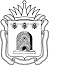 АДМИНИСТРАЦИЯ ТАМБОВСКОЙ ОБЛАСТИУПРАВЛЕНИЕ ОБРАЗОВАНИЯ И НАУКИТАМБОВСКОЙ ОБЛАСТИП Р И К А ЗО внесении изменений в Программу подготовки лиц, желающих принять на воспитание в свою семью ребенка, оставшегося без попечения родителей, утвержденную приказом управления образования и науки области от 19.06.2015 № 1985 С целью повышения уровня психолого-педагогической подготовки кандидатов в замещающие родители к принятию на воспитание в семью ребенка-инвалида, детей подросткового возраста ПРИКАЗЫВАЮ:Внести в Программу подготовки лиц, желающих принять на воспитание в свою семью ребенка, оставшегося без попечения родителей, утвержденного приказом управления образования и науки области от 19.06.2015 №1985, следующие изменения:В разделе 2:абзац второй изложить в следующей редакции: «изучаются особенности детей, отстающих в развитии, испытывающих сложность в общении, имеющих двигательные и речевые нарушения,  развивающий уход за детьми с тяжелыми и множественными нарушениями развития, коррекция подобных нарушений с применением CBR – технологии;»;дополнить абзацем следующего содержания:«проводится оценка кандидатами в приемные родители своих возможностей для принятия в семью ребенка с инвалидностью.»;1.2. Раздел 3 дополнить абзацами следующего содержания:«подготовка семьи к принятию на воспитание подростка;временное принятие в семью ребенка на каникулы, выходные и праздничные дни - цели, особенности поведения детей в этот период, специфика отношений членов семьи, права, обязанности.»;1.3. Раздел 4 дополнить абзацем следующего содержания:«последствия вторичного отказа от ребенка.»;1.4. В разделе 12 абзац четвертый изложить в следующей редакции:«информирование кандидатов в приемные родители о доступной инфраструктуре социальных услуг для приемных семей,  в том числе воспитывающих детей-инвалидов, в месте проживания семьи;».2.  Опубликовать настоящий приказ на сайте сетевого издания «Тамбовская жизнь» (www.tamlife.ru).3. Контроль за исполнением настоящего приказа возложить на заместителя начальника управления образования и науки области  М.В.Быкову.Начальник управления                                                          Т.П. Котельникова Список рассылкиРуководителям областных организаций, подведомственных управлению образования и науки области:ТОГБОУ «Казачья кадетская школа-интернат имени графа И.И. Воронцова - Дашкова»ТОГБУ «Центр по оказанию психолого-педагогических услуг «Заворонежский»ТОГБОУ «Знаменская школа-интернат для обучающихся с ограниченными возможностями здоровья»ТОГАОУ «Котовская школа-интернат для обучающихся с ограниченными возможностями здоровья»ТОГБОУ «Жердевская школа-интернат»ТОГБОУ «Красносвободненская санаторная школа-интернат»ТОГБОУ «Горельская школа-интернат для обучающихся с ограниченными возможностями здоровья»ТОГБУ Центр по оказанию психолого-педагогических «Доверие»ТОГБУ Центр по оказанию психолого-педагогических «Планета любви»ТОГБУ «Центр поддержки семьи и помощи детям им. А.В. ЛуначарскогоТОГБУ «Центр поддержки семьи и помощи детям «Аистенок»ТОГБУ «Центр поддержки семьи и помощи детям им. Г.В. Чичерина»ТОГБУ «Центр поддержки семьи и помощи детям «Семейный причал»ТОГБУ «Центр психолого-медико-социального сопровождения «Приют надежды»ТОГБУ «Центр психолого-педагогической реабилитации и коррекции» г. Тамбов20.11.2019             г. Тамбов          №3443Начальник отдела охраны правдетства управления образования и науки области_________________ Л.В. ВарковаРасчет рассылки:1. М.В. Быкова – 1 экз.2. Л.В. Варкова – 1 экз.3. Е.М. Барсукова – 1 экз.5. Органы местного самоуправления - 30 экз. (э.п.)6.Руководители областных организаций, подведомственных управлению образования и науки области (по списку)7. На сайт управления образования и науки области 